Muster UnternehmenAlexandra SchmidtSchmidtstraße 701234 MusterdorfTel. 10111 213141alexandra.schmidt@muster.deFirma Muster GmbHPersonalabteilungManuela MusterfrauMusterweg 20-2401234 MusterstadtMusterdorf, 27. August 2018Empfehlungsschreiben für Max MustermannSehr geehrte Frau Musterfrau,nach langjähriger und hervorragender Arbeit in unserem Muster Unternehmen hat sich Herr Mustermann für einen Schritt hin zu neuen beruflichen Herausforderungen entschlossen. Diesen Schritt kann ich als seine bisherige Vorgesetzte einerseits nur bedauern. Andererseits kann ich Max Mustermann als Ihren Angestellten nur wärmstens weiterempfehlen.Während der Zeit von Datum 1 bis Datum 2 war Max Mustermann für das Muster Unternehmen als Musterposition tätig. In diesem Zeitraum hat er seine Aufgaben stets zu meiner vollsten Zufriedenheit und mit großer Sorgfalt und viel Engagement erledigt. Neue Herausforderungen stellte sich Max Mustermann dabei immer mit größtem Optimismus und Tatendrang. Ich habe ihn als verantwortungsvollen, selbstständigen und stets zuverlässigen Mitarbeiter kennengelernt.Im Team hinterließ Max Mustermann einen durchwegs positiven Eindruck und hat einen hervorragenden und vor allem hilfsbereiten Ruf – sowohl bei Kollegen als auch bei Kunden.Daher zeichnet sich Max Mustermann nicht nur durch seine starke fachliche Qualifikation aus. Tatendrang, Sorgfalt und Teamfähigkeit sind Kompetenzen, die es mir einfach machen, ihn mit gutem Gewissen zu empfehlen. Ich halte Max Mustermann für die Musterposition für bestens geeignet. Ich wünsche Ihnen eine ebenso erfolgreich Zusammenarbeit mit Herrn Mustermann, wie ich sie erfahren konnte.
Mit freundlichen GrüßenAlexandra Schmidt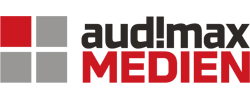 Bitte lesen : Dieses Muster für einen Lebenslauf ist urheberrechtlich geschützt. Was du damit gerne tun darfst:Das Muster für den privaten / persönlichen Gebrauch herunterladen, bearbeiten und dich mit dem Lebenslauf bewerben!Den Link zu dem Musterlebenslauf in sozialen Netzwerken mit deinen Freunden oder Kommilitonen teilen, damit sie auch davon profitieren.Was du damit NICHT tun darfst:Die Vorlage auf einer anderen Website ohne unsere schriftliche Genehmigung veröffentlichen oder zugänglich machen oder diese Vorlage verkaufen.© audimax MEDIENKontakt:www.audimax.de, audimax@audimax.de 